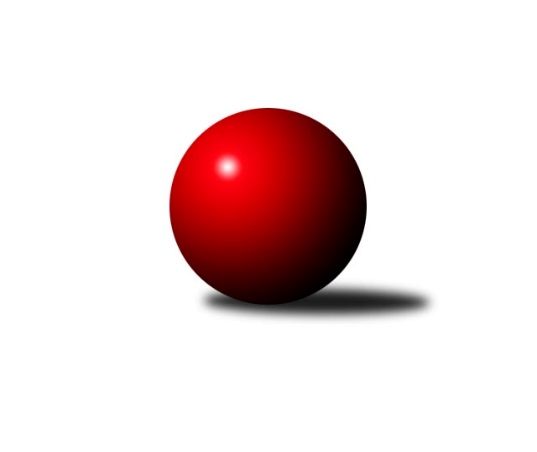 Č.23Ročník 2022/2023	31.3.2023Nejlepšího výkonu v tomto kole: 2630 dosáhlo družstvo: KK Dopravní podniky Praha AMistrovství Prahy 2 2022/2023Výsledky 23. kolaSouhrnný přehled výsledků:KK Dopravní podniky Praha A	- SK Uhelné sklady B	5:3	2630:2532	8.0:4.0	27.3.AC Sparta B	- KK Konstruktiva Praha E	3:5	2454:2511	5.5:6.5	27.3.TJ Kobylisy C	- TJ Rudná C	6:2	2288:2154	9.0:3.0	28.3.KK Slavia B	- SK Meteor D	6.5:1.5	2318:2258	8.0:4.0	28.3.SK Uhelné sklady C	- TJ Astra Zahradní Město B	6:2	2356:2252	9.0:3.0	28.3.KK Slavoj D	- KK Konstruktiva D	5:3	2593:2561	6.5:5.5	30.3.TJ Rudná B	- TJ Vršovice B	7:1	2565:2450	9.0:3.0	31.3.TJ Rudná B	- TJ Kobylisy C	7:1	2541:2123	10.0:2.0	27.3.SK Uhelné sklady B	- TJ Kobylisy C	6:2	2322:2207	7.5:4.5	31.3.Tabulka družstev:	1.	AC Sparta B	24	17	1	6	120.5 : 71.5 	163.0 : 125.0 	 2438	35	2.	KK Dopravní podniky Praha A	23	16	1	6	111.5 : 72.5 	160.5 : 115.5 	 2457	33	3.	TJ Vršovice B	23	15	0	8	101.0 : 83.0 	141.5 : 134.5 	 2383	30	4.	TJ Rudná B	22	14	0	8	103.0 : 73.0 	151.5 : 112.5 	 2412	28	5.	KK Konstruktiva D	24	13	1	10	98.0 : 94.0 	142.5 : 145.5 	 2408	27	6.	TJ Kobylisy C	23	13	0	10	99.5 : 84.5 	149.5 : 126.5 	 2335	26	7.	KK Slavoj D	23	12	2	9	94.5 : 89.5 	137.5 : 138.5 	 2380	26	8.	TJ Rudná C	23	9	3	11	87.5 : 96.5 	128.5 : 147.5 	 2369	21	9.	SK Meteor D	23	10	1	12	79.5 : 104.5 	125.5 : 150.5 	 2369	21	10.	TJ Astra Zahradní Město B	23	9	0	14	82.5 : 101.5 	121.5 : 154.5 	 2355	18	11.	KK Konstruktiva Praha E	23	7	2	14	72.5 : 111.5 	117.0 : 159.0 	 2370	16	12.	SK Uhelné sklady B	22	7	0	15	79.0 : 97.0 	126.5 : 137.5 	 2377	14	13.	SK Uhelné sklady C	23	7	0	16	79.0 : 105.0 	136.5 : 139.5 	 2370	14	14.	KK Slavia B	23	5	3	15	80.0 : 104.0 	130.5 : 145.5 	 2322	13Podrobné výsledky kola:	 KK Dopravní podniky Praha A	2630	5:3	2532	SK Uhelné sklady B	Jaroslav Vondrák	 	 200 	 207 		407 	 1:1 	 442 	 	243 	 199		Miroslav Míchal	Jindřich Habada	 	 213 	 236 		449 	 1:1 	 458 	 	253 	 205		Adam Rajnoch	Petra Švarcová	 	 202 	 225 		427 	 2:0 	 353 	 	195 	 158		Marek Sedláček	Jan Novák	 	 220 	 205 		425 	 0:2 	 436 	 	222 	 214		Pavel Černý	Jiří Brada	 	 226 	 247 		473 	 2:0 	 408 	 	205 	 203		Markéta Rajnochová	Jindřich Málek	 	 221 	 228 		449 	 2:0 	 435 	 	213 	 222		Roman Tumpachrozhodčí:  Vedoucí družstevNejlepší výkon utkání: 473 - Jiří Brada	 AC Sparta B	2454	3:5	2511	KK Konstruktiva Praha E	Kamila Svobodová	 	 217 	 184 		401 	 1:1 	 420 	 	210 	 210		Jiřina Beranová	Vladimíra Pavlatová	 	 248 	 211 		459 	 1:1 	 442 	 	211 	 231		Zbyněk Lébl	Vít Fikejzl	 	 192 	 253 		445 	 1:1 	 399 	 	205 	 194		František Vondráček	Zdeněk Cepl	 	 225 	 164 		389 	 0.5:1.5 	 453 	 	225 	 228		Milan Perman	Vojtěch Krákora	 	 189 	 204 		393 	 2:0 	 358 	 	168 	 190		Stanislava Švindlová	Miroslav Viktorin	 	 172 	 195 		367 	 0:2 	 439 	 	223 	 216		Bohumír Musilrozhodčí:  Vedoucí družstevNejlepší výkon utkání: 459 - Vladimíra Pavlatová	 TJ Kobylisy C	2288	6:2	2154	TJ Rudná C	Michal Kliment	 	 190 	 218 		408 	 2:0 	 360 	 	189 	 171		Anna Novotná	Václav Císař	 	 202 	 191 		393 	 2:0 	 364 	 	174 	 190		Hana Poláčková	Milan Habuda	 	 170 	 159 		329 	 1:1 	 340 	 	186 	 154		Karel Novotný	Josef Císař	 	 204 	 203 		407 	 1:1 	 417 	 	218 	 199		Jarmila Zimáková	Karel Erben	 	 196 	 203 		399 	 2:0 	 330 	 	180 	 150		Marek Dvořák	Marián Kováč	 	 171 	 181 		352 	 1:1 	 343 	 	172 	 171		Jan Klégrrozhodčí:  Vedoucí družstevNejlepší výkon utkání: 417 - Jarmila Zimáková	 KK Slavia B	2318	6.5:1.5	2258	SK Meteor D	Josef Kocan	 	 192 	 178 		370 	 1:1 	 365 	 	185 	 180		Miroslav Šostý	Michal Kocan	 	 218 	 217 		435 	 2:0 	 377 	 	187 	 190		Vladimír Dvořák	Milan Mareš	 	 220 	 209 		429 	 2:0 	 389 	 	203 	 186		Ivan Hrbek	Milan Mareš st.	 	 184 	 203 		387 	 2:0 	 370 	 	180 	 190		Tereza Hrbková	Jiří Kryda st.	 	 200 	 167 		367 	 1:1 	 367 	 	178 	 189		Jan Pozner	David Doležal	 	 169 	 161 		330 	 0:2 	 390 	 	190 	 200		Zdeněk Boháčrozhodčí:  Vedoucí družstevNejlepší výkon utkání: 435 - Michal Kocan	 SK Uhelné sklady C	2356	6:2	2252	TJ Astra Zahradní Město B	Jiří Budil	 	 173 	 173 		346 	 0:2 	 402 	 	212 	 190		Radovan Šimůnek	Jiří Bendl	 	 207 	 203 		410 	 2:0 	 344 	 	166 	 178		Lucie Hlavatá	Miloš Endrle	 	 201 	 182 		383 	 1:1 	 386 	 	186 	 200		Tomáš Kudweis	Dana Školová	 	 202 	 222 		424 	 2:0 	 367 	 	174 	 193		Marek Sedlák	Tomáš Novák	 	 190 	 192 		382 	 2:0 	 352 	 	174 	 178		Martin Kozdera	Miloslav Dušek	 	 210 	 201 		411 	 2:0 	 401 	 	208 	 193		Vojtěch Kosteleckýrozhodčí:  Vedoucí družstevNejlepší výkon utkání: 424 - Dana Školová	 KK Slavoj D	2593	5:3	2561	KK Konstruktiva D	Roman Hrdlička	 	 231 	 264 		495 	 2:0 	 391 	 	209 	 182		Zdenka Cachová *1	Daniel Prošek *2	 	 169 	 211 		380 	 1:1 	 417 	 	219 	 198		Barbora Jakešová	Petr Sedláček	 	 216 	 227 		443 	 2:0 	 392 	 	191 	 201		Magdaléna Jakešová	Blanka Koubová	 	 203 	 207 		410 	 0:2 	 467 	 	230 	 237		Stanislav Vesecký	Daniel Kulhánek	 	 234 	 205 		439 	 1.5:0.5 	 417 	 	212 	 205		Tomáš Eštók	Hana Zdražilová	 	 215 	 211 		426 	 0:2 	 477 	 	247 	 230		Jaroslav Pleticha ml.rozhodčí: střídání: *1 od 82. hodu Vojtěch Máca, *2 od 51. hodu Miroslav VyšnýNejlepší výkon utkání: 495 - Roman Hrdlička	 TJ Rudná B	2565	7:1	2450	TJ Vršovice B	Pavel Kasal	 	 239 	 226 		465 	 2:0 	 396 	 	201 	 195		Karel Wolf	Adam Lesák	 	 195 	 181 		376 	 1:1 	 418 	 	194 	 224		Karel Němeček	Radek Machulka	 	 221 	 207 		428 	 1:1 	 409 	 	223 	 186		Vladimír Strnad	Petra Koščová	 	 213 	 221 		434 	 2:0 	 403 	 	197 	 206		Václav Papež	Tomáš Keller	 	 206 	 202 		408 	 1:1 	 402 	 	212 	 190		Lukáš Pelánek	Martin Machulka	 	 239 	 215 		454 	 2:0 	 422 	 	224 	 198		Luboš Polákrozhodčí: Pavel KasalNejlepší výkon utkání: 465 - Pavel Kasal	 TJ Rudná B	2541	7:1	2123	TJ Kobylisy C	Pavel Kasal	 	 208 	 230 		438 	 2:0 	 383 	 	177 	 206		Marián Kováč	Miroslav Kýhos	 	 169 	 210 		379 	 1:1 	 364 	 	183 	 181		Václav Císař	Jiří Zdráhal	 	 177 	 199 		376 	 1:1 	 378 	 	191 	 187		Michal Kliment	Tomáš Keller	 	 204 	 235 		439 	 2:0 	 383 	 	190 	 193		Karel Erben	Martin Machulka	 	 231 	 233 		464 	 2:0 	 316 	 	160 	 156		Milan Habuda	Radek Machulka	 	 229 	 216 		445 	 2:0 	 299 	 	149 	 150		Jaromír Deákrozhodčí: Pavel KasalNejlepší výkon utkání: 464 - Martin Machulka	 SK Uhelné sklady B	2322	6:2	2207	TJ Kobylisy C	Markéta Rajnochová	 	 200 	 184 		384 	 2:0 	 298 	 	148 	 150		Josef Císař	Marek Sedláček	 	 168 	 167 		335 	 0:2 	 390 	 	202 	 188		Václav Císař	Roman Tumpach	 	 200 	 202 		402 	 1:1 	 404 	 	187 	 217		Michal Kliment	Miroslav Míchal	 	 230 	 200 		430 	 2:0 	 365 	 	177 	 188		Karel Erben	Adam Rajnoch	 	 201 	 166 		367 	 1:1 	 350 	 	149 	 201		Jaromír Deák	Pavel Černý	 	 191 	 213 		404 	 1.5:0.5 	 400 	 	187 	 213		Marián Kováčrozhodčí:  Vedoucí družstevNejlepší výkon utkání: 430 - Miroslav MíchalPořadí jednotlivců:	jméno hráče	družstvo	celkem	plné	dorážka	chyby	poměr kuž.	Maximum	1.	Vojtěch Kostelecký 	TJ Astra Zahradní Město B	431.75	300.2	131.6	5.2	8/10	(471)	2.	Miroslav Míchal 	SK Uhelné sklady B	431.21	304.5	126.7	8.6	8/11	(457)	3.	Miroslav Viktorin 	AC Sparta B	428.90	296.4	132.5	8.6	10/10	(486)	4.	Vojtěch Vojtíšek 	TJ Kobylisy C	428.75	291.7	137.1	4.7	8/10	(462)	5.	Miloslav Dušek 	SK Uhelné sklady C	427.41	293.2	134.2	5.7	8/9	(476)	6.	Pavel Kasal 	TJ Rudná B	423.32	294.9	128.4	7.5	10/10	(514)	7.	Jaroslav Pleticha  ml.	KK Konstruktiva D	423.05	296.6	126.5	6.8	11/11	(477)	8.	Markéta Rajnochová 	SK Uhelné sklady B	421.93	293.4	128.6	7.6	10/11	(484)	9.	Bohumír Musil 	KK Konstruktiva Praha E	419.82	290.1	129.8	5.8	11/11	(467)	10.	Michal Kocan 	KK Slavia B	417.68	290.6	127.1	7.3	9/9	(469)	11.	Martin Machulka 	TJ Rudná B	417.11	288.0	129.1	6.2	9/10	(467)	12.	Karel Wolf 	TJ Vršovice B	416.88	284.8	132.0	6.9	9/10	(448)	13.	Roman Hrdlička 	KK Slavoj D	416.79	296.9	119.9	9.2	9/9	(495)	14.	Josef Kocan 	KK Slavia B	415.94	287.1	128.8	6.9	9/9	(444)	15.	Hana Zdražilová 	KK Slavoj D	415.93	288.3	127.7	6.7	9/9	(449)	16.	Radovan Šimůnek 	TJ Astra Zahradní Město B	415.59	293.6	122.0	8.2	10/10	(454)	17.	Milan Mareš 	KK Slavia B	415.17	287.0	128.2	7.2	9/9	(475)	18.	Jaroslav Vondrák 	KK Dopravní podniky Praha A	415.16	289.9	125.3	8.4	10/11	(452)	19.	Šarlota Smutná 	KK Konstruktiva D	415.11	292.4	122.7	8.5	9/11	(491)	20.	Jiří Bendl 	SK Uhelné sklady C	413.81	287.8	126.0	8.3	9/9	(451)	21.	Jarmila Zimáková 	TJ Rudná C	413.25	292.8	120.5	7.0	10/10	(450)	22.	Tomáš Eštók 	KK Konstruktiva D	412.99	286.3	126.7	7.2	9/11	(489)	23.	Jindřich Habada 	KK Dopravní podniky Praha A	411.88	295.3	116.5	10.8	11/11	(451)	24.	Miroslav Šostý 	SK Meteor D	411.23	289.0	122.3	8.8	9/11	(472)	25.	Milan Perman 	KK Konstruktiva Praha E	410.71	286.5	124.2	8.2	10/11	(457)	26.	Zbyněk Lébl 	KK Konstruktiva Praha E	410.60	291.4	119.2	7.5	11/11	(461)	27.	Štěpán Fatka 	TJ Rudná C	410.48	285.4	125.1	8.6	9/10	(462)	28.	Vladimír Dvořák 	SK Meteor D	408.71	289.2	119.5	7.7	11/11	(459)	29.	Jindřich Málek 	KK Dopravní podniky Praha A	408.66	286.2	122.5	8.7	11/11	(466)	30.	Radek Machulka 	TJ Rudná B	407.96	286.8	121.2	7.9	9/10	(447)	31.	Dana Školová 	SK Uhelné sklady C	407.67	288.4	119.3	9.5	9/9	(461)	32.	Jan Novák 	KK Dopravní podniky Praha A	407.15	278.4	128.8	8.6	10/11	(485)	33.	Marek Sedlák 	TJ Astra Zahradní Město B	406.98	287.1	119.9	8.5	10/10	(440)	34.	Petra Švarcová 	KK Dopravní podniky Praha A	406.49	285.5	121.0	7.8	9/11	(465)	35.	Zdeněk Boháč 	SK Meteor D	405.81	287.4	118.5	8.3	10/11	(473)	36.	Vít Fikejzl 	AC Sparta B	405.75	278.5	127.3	9.6	7/10	(454)	37.	Kamila Svobodová 	AC Sparta B	405.43	281.6	123.8	8.1	10/10	(455)	38.	Blanka Koubová 	KK Slavoj D	404.81	282.1	122.7	9.7	7/9	(446)	39.	Marek Dvořák 	TJ Rudná C	404.29	284.1	120.2	7.8	10/10	(456)	40.	Pavel Černý 	SK Uhelné sklady B	403.11	283.9	119.2	10.8	11/11	(443)	41.	Miroslav Tomeš 	KK Dopravní podniky Praha A	402.98	287.6	115.3	8.8	11/11	(458)	42.	Jan Klégr 	TJ Rudná C	400.10	283.9	116.2	9.3	7/10	(446)	43.	Luboš Polák 	TJ Vršovice B	400.00	276.9	123.1	8.5	10/10	(427)	44.	Daniel Kulhánek 	KK Slavoj D	399.40	278.3	121.1	9.8	9/9	(463)	45.	Vladimír Strnad 	TJ Vršovice B	398.19	280.4	117.8	8.7	9/10	(432)	46.	Michal Kliment 	TJ Kobylisy C	398.10	281.7	116.4	9.6	7/10	(427)	47.	Peter Koščo 	TJ Rudná B	397.87	284.7	113.2	10.2	9/10	(455)	48.	Anna Novotná 	TJ Rudná C	395.98	282.4	113.6	10.1	8/10	(432)	49.	Adam Rajnoch 	SK Uhelné sklady B	395.58	282.4	113.2	11.0	11/11	(458)	50.	Josef Hladík 	TJ Vršovice B	395.30	278.9	116.4	8.6	10/10	(463)	51.	Václav Císař 	TJ Kobylisy C	393.99	286.1	107.9	11.3	10/10	(421)	52.	Roman Tumpach 	SK Uhelné sklady B	393.74	282.2	111.5	10.2	11/11	(435)	53.	Tereza Hrbková 	SK Meteor D	393.28	278.9	114.4	9.5	8/11	(453)	54.	Václav Papež 	TJ Vršovice B	392.53	280.1	112.4	11.1	8/10	(428)	55.	Karel Erben 	TJ Kobylisy C	392.25	275.6	116.6	8.1	9/10	(426)	56.	Marián Kováč 	TJ Kobylisy C	392.19	279.4	112.8	8.2	9/10	(420)	57.	Petr Mašek 	KK Konstruktiva Praha E	391.35	278.6	112.7	11.0	11/11	(445)	58.	Lucie Hlavatá 	TJ Astra Zahradní Město B	389.85	282.1	107.8	11.3	10/10	(435)	59.	Miroslav Kýhos 	TJ Rudná B	388.98	274.7	114.3	8.3	10/10	(429)	60.	Tomáš Kudweis 	TJ Astra Zahradní Město B	388.58	284.8	103.8	11.5	9/10	(434)	61.	Eva Kozáková 	SK Uhelné sklady C	384.40	279.8	104.6	11.8	9/9	(402)	62.	Milan Mareš  st.	KK Slavia B	383.30	273.0	110.3	11.5	9/9	(430)	63.	Magdaléna Jakešová 	KK Konstruktiva D	380.49	273.2	107.3	12.3	9/11	(439)	64.	Markéta Baťková 	KK Slavoj D	380.30	270.2	110.1	10.2	7/9	(423)	65.	Miloš Endrle 	SK Uhelné sklady C	379.70	277.1	102.6	15.2	7/9	(430)	66.	Olga Brožová 	SK Uhelné sklady C	377.48	273.8	103.7	13.2	6/9	(411)	67.	Ivan Hrbek 	SK Meteor D	376.81	278.2	98.6	12.0	10/11	(427)	68.	Zdeněk Cepl 	AC Sparta B	376.26	272.9	103.3	13.5	10/10	(441)	69.	Hana Poláčková 	TJ Rudná C	374.29	271.4	102.9	12.8	8/10	(416)	70.	Jan Pozner 	SK Meteor D	373.60	272.3	101.3	12.3	10/11	(407)	71.	Jiří Budil 	SK Uhelné sklady C	372.41	270.6	101.8	13.6	7/9	(402)	72.	Stanislava Švindlová 	KK Konstruktiva Praha E	371.17	270.9	100.3	13.2	9/11	(458)	73.	Jiří Kryda  st.	KK Slavia B	356.51	257.1	99.4	12.5	9/9	(442)	74.	Marek Sedláček 	SK Uhelné sklady B	351.88	258.6	93.3	14.7	8/11	(405)	75.	David Doležal 	KK Slavia B	333.22	245.6	87.6	19.0	9/9	(380)		Jan Kryda 	KK Slavia B	458.00	308.0	150.0	6.0	1/9	(458)		Martin Dubský 	AC Sparta B	452.13	298.1	154.0	5.4	4/10	(504)		Zuzana Edlmannová 	SK Meteor D	442.00	302.0	140.0	5.0	1/11	(442)		Stanislav Vesecký 	KK Konstruktiva D	429.89	292.6	137.2	4.6	7/11	(467)		Jiří Čihák 	KK Konstruktiva D	426.50	301.0	125.5	6.0	2/11	(432)		Richard Sekerák 	SK Meteor D	425.38	292.4	133.0	6.8	2/11	(431)		Jan Vácha 	AC Sparta B	424.25	299.0	125.3	7.8	5/10	(451)		Petr Sedláček 	KK Slavoj D	423.33	296.6	126.8	7.3	3/9	(443)		Jiří Brada 	KK Dopravní podniky Praha A	423.13	295.1	128.0	9.0	6/11	(480)		Vladimíra Pavlatová 	AC Sparta B	422.23	292.2	130.1	5.4	5/10	(468)		Petr Hajdu 	TJ Astra Zahradní Město B	422.00	300.0	122.0	8.0	1/10	(422)		Jitka Kudějová 	SK Uhelné sklady B	417.00	305.0	112.0	16.0	1/11	(417)		Miroslav Klabík 	TJ Vršovice B	416.00	293.0	123.0	9.0	1/10	(416)		Eva Kopřivová 	KK Konstruktiva D	414.39	288.3	126.1	8.1	6/11	(444)		Zdenka Cachová 	KK Konstruktiva D	412.25	288.0	124.3	7.5	2/11	(421)		Petra Sedláčková 	KK Slavoj D	410.17	285.0	125.2	10.2	3/9	(438)		Jana Cermanová 	TJ Kobylisy C	408.33	287.6	120.8	8.2	6/10	(439)		Tomáš Keller 	TJ Rudná B	407.50	283.4	124.1	9.9	3/10	(439)		Markéta Březinová 	TJ Kobylisy C	406.48	280.5	126.0	8.4	5/10	(426)		Karel Němeček 	TJ Vršovice B	406.38	290.9	115.5	10.6	4/10	(469)		Tomáš Sůva 	AC Sparta B	405.00	286.7	118.3	9.0	1/10	(420)		Barbora Slunečková 	TJ Rudná C	402.33	292.3	110.0	9.7	1/10	(407)		Tomáš Turnský 	TJ Astra Zahradní Město B	400.00	277.0	123.0	14.0	1/10	(400)		Stanislav Řádek 	AC Sparta B	399.00	283.2	115.8	12.7	3/10	(439)		Zdeněk Míka 	SK Meteor D	398.50	269.5	129.0	7.5	2/11	(401)		Lukáš Pelánek 	TJ Vršovice B	396.58	284.0	112.6	12.5	6/10	(421)		Jiří Kuděj 	SK Uhelné sklady B	396.53	284.5	112.0	10.3	5/11	(449)		Jiří Lankaš 	AC Sparta B	394.67	270.0	124.7	8.3	2/10	(423)		Miroslav Vyšný 	KK Slavoj D	394.17	273.2	121.0	11.8	3/9	(445)		Michal Majer 	TJ Rudná C	393.50	268.0	125.5	9.0	1/10	(400)		Tomáš Doležal 	TJ Astra Zahradní Město B	391.00	284.0	107.0	12.7	3/10	(408)		Michael Šepič 	SK Meteor D	390.70	279.6	111.1	10.8	7/11	(425)		Vojtěch Krákora 	AC Sparta B	390.20	280.2	110.0	8.7	5/10	(445)		Josef Kocan 	KK Slavia B	390.00	277.0	113.0	7.0	1/9	(390)		Karel Kohout 	TJ Rudná C	389.67	277.7	112.0	10.0	3/10	(417)		Danuše Kuklová 	KK Slavoj D	389.50	283.4	106.1	11.5	5/9	(459)		Karel Svitavský 	TJ Vršovice B	388.87	278.0	110.8	11.6	5/10	(418)		Petr Peřina 	TJ Astra Zahradní Město B	388.36	280.5	107.8	12.6	5/10	(422)		Adam Lesák 	TJ Rudná B	387.65	275.5	112.1	11.5	6/10	(433)		Jan Červenka 	AC Sparta B	387.13	279.6	107.5	10.9	4/10	(403)		Jiří Zdráhal 	TJ Rudná B	386.96	280.5	106.4	11.8	6/10	(452)		Markéta Strečková 	KK Konstruktiva D	386.90	279.9	107.0	11.3	5/11	(412)		Josef Málek 	KK Dopravní podniky Praha A	384.00	269.0	115.0	8.0	1/11	(384)		Petra Koščová 	TJ Rudná B	383.86	273.4	110.4	10.6	5/10	(449)		Stanislav Březina  ml.	TJ Kobylisy C	383.00	267.0	116.0	7.0	1/10	(383)		Jaroslav Krčma 	TJ Kobylisy C	383.00	283.0	100.0	15.5	2/10	(396)		Jiřina Beranová 	KK Konstruktiva Praha E	380.13	283.0	97.1	15.6	7/11	(426)		Jana Průšová 	KK Slavoj D	378.30	276.3	102.0	13.1	5/9	(460)		Lidmila Fořtová 	KK Slavia B	377.50	255.0	122.5	7.0	2/9	(401)		Barbora Jakešová 	KK Konstruktiva D	377.17	274.9	102.3	13.1	4/11	(417)		František Vondráček 	KK Konstruktiva Praha E	376.93	274.8	102.1	16.0	5/11	(419)		Jaroslav Havránek 	TJ Vršovice B	374.75	272.8	102.0	13.3	4/10	(402)		Petra Vesecká 	KK Konstruktiva D	374.50	272.5	102.0	13.0	1/11	(384)		Dominik Kocman 	TJ Rudná C	373.00	269.0	104.0	12.1	2/10	(390)		Tomáš Novák 	SK Uhelné sklady C	370.80	267.8	103.1	12.6	4/9	(409)		Přemysl Jonák 	KK Slavia B	369.90	270.6	99.3	13.2	2/9	(433)		Karel Novotný 	TJ Rudná C	368.83	266.0	102.8	11.8	6/10	(437)		Miroslava Kmentová 	TJ Kobylisy C	366.00	261.0	105.0	12.0	1/10	(366)		Daniel Prošek 	KK Slavoj D	366.00	277.0	89.0	14.0	1/9	(366)		Jan Mařánek 	TJ Rudná C	365.00	281.0	84.0	14.0	1/10	(365)		František Stibor 	TJ Kobylisy C	362.00	272.5	89.5	14.5	1/10	(385)		Jaroslav Mařánek 	TJ Rudná C	360.00	257.0	103.0	11.0	1/10	(360)		Marek Strečko 	KK Konstruktiva D	358.39	262.6	95.8	13.6	7/11	(384)		Ivo Vávra 	TJ Vršovice B	354.07	263.3	90.8	17.5	5/10	(420)		Jaromír Deák 	TJ Kobylisy C	352.83	253.0	99.8	15.0	3/10	(373)		Květuše Pytlíková 	TJ Vršovice B	352.50	257.0	95.5	12.0	2/10	(380)		Miroslav Plachý 	SK Uhelné sklady B	349.50	255.5	94.0	15.5	1/11	(361)		Martin Kozdera 	TJ Astra Zahradní Město B	345.92	250.1	95.8	15.4	6/10	(389)		Kateřina Kotoučová 	KK Konstruktiva D	341.00	254.0	87.0	18.5	2/11	(365)		Jan Šipl 	KK Slavoj D	325.50	259.5	66.0	23.5	2/9	(341)		Tadeáš Koščo 	TJ Rudná C	325.00	239.0	86.0	18.0	1/10	(325)		Kateřina Borysová 	TJ Rudná C	322.00	226.0	96.0	12.0	1/10	(322)		Milan Habuda 	TJ Kobylisy C	320.83	243.8	77.0	18.5	3/10	(332)		Ján Rudinský 	SK Uhelné sklady B	304.60	239.3	65.3	24.5	3/11	(354)		Josef Císař 	TJ Kobylisy C	297.76	221.4	76.4	20.1	5/10	(407)Sportovně technické informace:Starty náhradníků:registrační číslo	jméno a příjmení 	datum startu 	družstvo	číslo startu9352	Miroslav Vyšný	30.03.2023	KK Slavoj D	1x25201	Lukáš Pelánek	31.03.2023	TJ Vršovice B	3x26663	Karel Němeček	31.03.2023	TJ Vršovice B	1x23217	Jaromír Deák	31.03.2023	TJ Kobylisy C	3x2516	Karel Novotný	28.03.2023	TJ Rudná C	3x894	Vojtěch Máca	30.03.2023	KK Konstruktiva D	2x
Hráči dopsaní na soupisku:registrační číslo	jméno a příjmení 	datum startu 	družstvo	Program dalšího kola:24. kolo3.4.2023	po	18:30	KK Konstruktiva D - KK Dopravní podniky Praha A	4.4.2023	út	17:00	SK Meteor D - TJ Kobylisy C	4.4.2023	út	17:30	TJ Astra Zahradní Město B - KK Slavia B	6.4.2023	čt	17:30	KK Konstruktiva Praha E - SK Uhelné sklady C	6.4.2023	čt	17:30	TJ Rudná C - TJ Rudná B	6.4.2023	čt	17:30	TJ Vršovice B - KK Slavoj D	6.4.2023	čt	17:30	SK Uhelné sklady B - AC Sparta B	Nejlepší šestka kola - absolutněNejlepší šestka kola - absolutněNejlepší šestka kola - absolutněNejlepší šestka kola - absolutněNejlepší šestka kola - dle průměru kuželenNejlepší šestka kola - dle průměru kuželenNejlepší šestka kola - dle průměru kuželenNejlepší šestka kola - dle průměru kuželenNejlepší šestka kola - dle průměru kuželenPočetJménoNázev týmuVýkonPočetJménoNázev týmuPrůměr (%)Výkon11xRoman HrdličkaSlavoj D4955xRoman HrdličkaSlavoj D117.944956xJaroslav Pleticha ml.Konstruktiva D4776xPavel KasalRudná B114.464654xJiří BradaDP Praha A4733xJiří BradaDP Praha A113.784734xStanislav VeseckýKonstruktiva D4677xJaroslav Pleticha ml.Konstruktiva D113.654778xPavel KasalRudná B4653xVladimíra PavlatováSparta B111.944593xVladimíra PavlatováSparta B4597xMartin MachulkaRudná B111.76454